  الفيدرالية الجزائرية لكرة القدم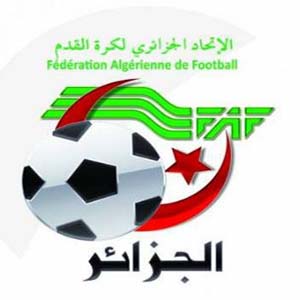 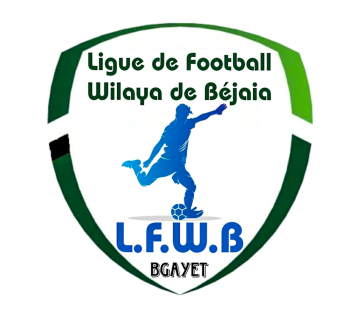                                Fédération Algérienne de Footballرابطة كرة القدم لولاية بجاية                             Ligue de Football de la Wilaya de BéjaiaDIRECTION DES COMPETITIONSHONNEURPROGRAMMATION  13° JOURNEEVENDREDI 16 FEVRIER 2024SAMEDI 17 FEVRIER 2024&&&&&&&&&&&&&&&&&&&&&PRE-HONNEURPROGRAMMATION  13° JOURNEEVENDREDI 16 FEVRIER 2024SAMEDI 17 FEVRIER 2024&&&&&&&&&&&&&&&&&&&&&JEUNES GROUPE « 1 »PROGRAMMATION 11° JOURNEEMATCHS AVANCESSAMEDI 17 FEVRIER 2024&&&&&&&&&&&&&&&&&&&&&JEUNES GROUPE « 2 »PROGRAMMATION MATCHS AVANCESVENDREDI 16 FEVRIER 2024SAMEDI 17 FEVRIER 2024&&&&&&&&&&&&&&&&&&&&&JEUNES GROUPE « 3 »PROGRAMMATION 11° JOURNEEMATCHS AVANCESSAMEDI 17 FEVRIER 2024&&&&&&&&&&&&&&&&&&&&JEUNES GROUPE « B »PROGRAMMATION 11° JOURNEEMATCHS AVANCESSAMEDI 17 FEVRIER 2024&&&&&&&&&&&&&&&&&&&JEUNES GROUPE « C »PROGRAMMATION 12° JOURNEEMATCHS AVANCESSAMEDI 17 FEVRIER 2024&&&&&&&&&&&&&&&&&&&SOUS TOUTES RESERVES DE CHANGEMENT.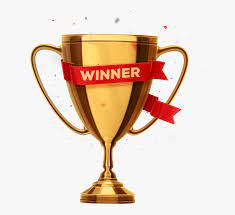         COUPE DE WILAYA 2023 – 2024           FEU ZOUBIR ABDERRAHIM          CATEGORIES U15 – U17 – U19VENDREDI 16 FEVRIER 2024VENDREDI 16 FEVRIER 2024SAMEDI 17 FEVRIER 2024SAMEDI 17 FEVRIER 2024SOUS TOUTES RESERVES DE CHANGEMENT.StadesRencontresRencontresHorairesSEDDOUKRC SeddoukNC Bejaia14 H 30BARBACHAARB BarbachaO M’Cisna14 H 30AMIZOURJSB Amizour CRB Aokas14 H 30BENAL. PRINCIPALJS I. Ouazzoug US Beni Mansour 14 H 30StadesRencontresRencontresHorairesOUED GHIRAS Oued GhirJS Melbou 14 H 00BENAL. PRINCIPALUS Soummam CR Mellala 15 H 00StadesRencontresRencontresHorairesBEJAIA NACERIAJS Bejaia ES Smaoun14 H 30AIT SMAILAS Ait Smail JST Adekar  14 H 30SMAOUNNRB SmaounCS P. Civile 14 H 30StadesRencontresRencontresHorairesAKFADOUOC AkfadouWRB Ouzellageun14 H 30EXEMPTO Feraoun - OS Tazmalt O Feraoun - OS Tazmalt O Feraoun - OS Tazmalt Stades		Rencontres		RencontresU19U17U15BEJAIA NACERIAJS I. Ouazzoug CS P. Civile10 H 3012 H 3014 H 00Stades		Rencontres		RencontresU19U17U15AMIZOURJSB Amizour AS Oued Ghir/10 H 0011 H 30Stades		Rencontres		RencontresU19U17U15AMIZOURJSA AmizourES Smaoun09 H 0011 H 0012 H 30Stades		Rencontres		RencontresU19U17U15TAZMALTOS TazmaltES Timezrit 09 H 0011 H 0012 H 30M’CISNAO M’CisnaCRB Ait R’Zine10 H 0012 H 0013 H 30Stades		Rencontres		RencontresU17U15BENAL. ANNEXEGC Bejaoui MC Bejaia14 H 3016 H 00Stades		Rencontres		RencontresU17U15ADEKAREC Adekar JS Ichelladhen11 H 0012 H 30Stades		Rencontres		RencontresU17U15AOKASAEF SahelAS S.E.Tenine10 H 00---------S.E.TENINECR BejaiaJS Tamridjet10 H 0011 H 30SID AICHO BiziouEF Ibourassen10 H 0011 H 30SID AICHO TibaneOS Tinebdar14 H 3016 H 00SMAOUNOC AkfadouGouraya Bejaia10 H 0011 H 30OUZELLAGUENASC BejaiaJS Chemini10 H 0011 H 30BENAL. ANNEXEBC El KseurWA Tala Hamza14 H 3016 H 00TIMEZRITRC Ighil AliASTW Bejaia10 H 00----------TIMEZRITRC Ighil AliAWFS Bejaia----------11 H 30TIMEZRITARB BarbachaRSC Akhenak----------14 H 30Stades		Rencontres		RencontresU19TICHYUS SoummamAS Oued Ghir10 H 00Stades		Rencontres		RencontresU17U15OUED GHIR JSC AokasAJT Bejaia10 H 0011 H 30SEDDOUKCS BoudjellilEl Flaye ACS11 H 0012 H 30Stades		Rencontres		RencontresU19U17U15AOKASAS Ait SmailJST Adekar10 H 0012 H 0013 H 30TIMEZRITIRB BouhamzaCRB Aokas10 H 0012 H 0013 H 30SEMAOUNO FeraounES B. Maouche10 H 0012 H 0013 H 30